							Job Description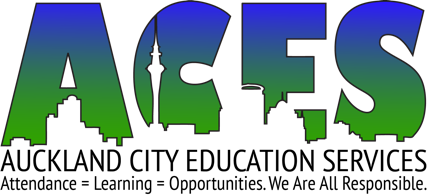 Directly Responsible to:Mount Albert Grammar School BOTHeadmaster, Mount Albert Grammar SchoolAuckland City Education Services’ ManagerWorking Relationships are:Auckland City Education Services’ Team Enrolling Schools’ Senior Management TeamAuckland City Attendance Service Schools Whānau / Families and the StudentProfessionals attached to the student (e.g. Police, Justice, Health and Education)’ Services and/or Groups who support the ACES core responsibilitiesConditions of Employment:The Mount Albert Grammar School’s 52 Weeks School’s Support Staff Employment AgreementFull TimeHourly rate range is $21.15 - $25.33Resource Package:Mileage @ .76c per Kilometer (when private car is used)Desktop Computer and contribution to use of personal MobilePrimary Objectives: Give priority to co-ordinating the key administrative tasks for alternative education and Attendance Service that will support meeting the key requirements of the MoE Alternative Education and Attendance Service Contracts Key member for the ACES TeamKey TasksReceive and co-ordinate the enrolment for a student referred to AESet up Digital Folder for studentStart the Student’s Management PlanStudent placed onto the AE referral listSend an email to “AE Moving-In Committee” with the link to the student’s’ fileAttend the “Moving-In” Meeting (once a week)Organise an interview (at the home or, at the Campus) and confirm with the Student Support Team Member the meeting timeKeep professionals (attached to student) informed of the progress of the enrolment process and confirm start date Enrol the student (once start date is confirmed) into the AE Database and the Campus Attendance RegisterComplete the MoE Verification Form Ensure the Dual Enrolled School has correctly enrolled the student onto AE on ENROLHard-copy enrolment details are set in place and filedCo-ordinate and organise resources and stationary requests for AE and the Attendance ServiceMaintain the ACES Petty Cash and keep records of the expenditureCo-ordinate the ACES multi-media plan and this includes:Facebook + InstagramACES WebsiteThe first point of contact for phone calls and recognise the caller can be distressed or frustrated.Hear the concerns to connect or, pass onto the relevant personCo-ordinate the Health and Safety Committee and maintain the minutesMaintain the AE DatabaseEnter AttendancePastoral Weekly notes from attendance registerComplete and enter withdrawalsInform the enrolling school of the withdrawal and monitor this has happenedFile hard-copy in withdrawalsExtract any reports for key stakeholders or, Manager to support Milestone ReportsOrganise the AE Prize Giving (once a year) and confirm bookings, prizes, and certificates Assist the Manager or Attendance Service with any other administer tasks Core CompetencyRolesACES AdministratorACES AdministratorMoE AgreementAlternative Education AgreementAttendance Service AgreementAlternative Education AgreementAttendance Service AgreementContract Agreement DatesStart Date: TBCFinish Date: 31 December 2020ACES1. Have a Professional Development Plan (PDP):Professional Aims (in consultation with the Manager) to enhance professional knowledge, performance or, to meet an individual’s wellbeing2. Maintain the ACES Whakawhanaungatanga Practice Policy as this is foundational to the connections needed with the student, the parent, whānau or caregivers (as well as through key relationships) and this is established through mutual respect and cultural understanding by:EngagementEnlightenmentEmpowermentto achieve the desired outcome of the MoE AgreementsTo demonstrate and foster the Auckland City Education Services core values H.E.A.R.T with integrity. As an employee of Mount Albert Grammar School (with ACES) is responsible in ensuring the Health and Safety Requirements set out by ACES are followed and the priority is always ensuring their personal safety and wellbeing.CompetencyDefinitionExample Behaviours of Best PracticesRelationship ManagementThe intention to demonstrate the desire to maintain (ACES Whakawhanaungatanga Practice Policy) and at times often complex relationships with:The ACES TeamService Area Three SchoolsThe Government Agencies and/or Stakeholders Parents / family / whānauThe StudentThis also involves the ability to assume the responsibility of the relationship.Inspires, guides and direct Pro-active, determined, resilient and motivated Ensures that high standards of communication are always maintainedContributes consistently to the MoE Outcome AgreementsUpholds and portrays a professional image and accountability which is appropriate to a specific situationAble to take charge when the situation demands and show by example to complete the primary objectivesAn ability to work unsupervisedBuilds constructive and supportive relationshipsWorks effectively with both internal and external stakeholdersSkilfully settles differences by using a “win-win” approach in order to maintain relationshipsCultural sensitivity and understanding of the ethnic diversity of Auckland CityHas a positive attitude and belief in the individual student’s potentialAn understanding and appreciation of the prime importance of family / whānau or caregiver in a student’s lifeCan work closely with the Schools, Government/local Agencies and community groups advising them about effective practiceTeamworkTeamwork implies a genuine intention to work co-operatively with others.  This includes assisting with their work, and valuing the assistance and ideas of colleagues.Genuinely values other’s input and expertiseWorks collectively with other team members to plan and action tasksIdentifies and promotes team behaviourUses brainstorming techniques to create a variety of choicesWillingness to change and/or to meet organisational needsAdapts to stressful situationsInfluences events to achieve beyond what was called forCommunication SkillsThe effective transfer of information in an appropriate and timely manner.Able to present complex information and jargon into language easily understood by family / whānau or caregiver Convey required information to a wide range of Iwi/Pasifika groups and/or stakeholders with accuracyDemonstrates proactive and practical problem-solving abilityA good listener!Maintain confidentiality and discretionFacilitates prosecution procedures when appropriateWrites in a clear and concise manner that is organised and in a convincing manner for the intended audienceAdministrative SkillsAlways demonstrates the ability to complete in a timely manner all the written reporting and administrative requirements of the job. Always maintains appropriate documentation Plans and manages administrative time effectivelyEffectively manages the workspace (e.g. keeps a clean and organised desk, appropriately handles all paperwork, etc.)Balances conflicting priorities to manage workflow, ensures the completion of essential administration requirements to meet critical deadlines